Information til og fra Børnegården Katholt Velkommen til Børnegården Katholt. Når Jeres barn starter i Børnegården Katholt, skal I oprette jer på vores hjemmeside. Her skal I tilmelde jer 1. Beskedservice, 2. oprette jer i Stamkort samt 3. downloade vores Alia APP (Alia børneintranet”: Tilmeld jer Beskedservice: Herfra modtager I mails fra Børnegården Katholt Opret jer på Stamkort: Gå ind på vores hjemmeside - www.boernegaardenkatholt.dk  Dernæst klikker i på fanen STAMKORT/BØRNEINTRA i menuen i venstre side; Nederst står der opret barn/forældre I skriver Jeres og barnets oplysninger HUSK at tilmelde begge forældre - vigtigt at I har hver jeres mail adresse!!!  Når I er godkendt af os, det tager ca. en uge, skal I log ind med jeres nyoprettede kode og e-mail. Indsæt barnets billede: Gå ind på hjemmesiden www.boernegaardenkatholt.dk Login på stamkort Her vil I se Jeres Barns oplysninger I venstre side er der en gul giraf Tryk på den – skift billede Gennemse –åben – vælg billede Nu ligger Jeres barns billede i stamkort. Redigere tilladelser: Her vil I se Jeres barn Dernæst Jer som forældre og Jeres oplysninger Dernæst kommer TILLADELSER – I skal rulle lidt ned for at få alt med – VIGTIGT!!! I trykker på redigere i højre side I skal sætte flueben ved de aktiviteter, Jeres barn må. GEM jeres oplysninger – VIGTIGT!!! Download vores APP – ”Alia børneintranet” Når I har gemt Jeres oplysninger og billeder, skal I installerer vores App til stamkort og børneintranet på Ipad og mobilen. Vores forældre-app finder I i App Store og Google Play butikken. Søg efter "Alia børneintranet" i App Store eller Play Butikken. Eller klik på knapperne herunder for at hente app ‘en på din mobiltelefon – IPad eller tablet. 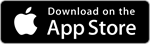 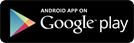 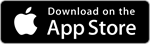 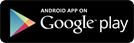  eller brug disse direkte links: iPhone: http://itunes.apple.com/dk/app/alia/id1170197681?mt=8 Android: http://play.google.com/store/apps/details?id=dk.alia.aliaboern&hl=da Info om oprettelse på Stamkort, Beskedservice samt downloade APP Manual til download App: App-Store eller Play butikken. Eller se øverst på links Søg efter Alia Børneintranet Tryk Alia (billedet med barneansigt) Hent – installere – åben – tillad Skriv e-mail og skriv kode, den samme som I har oprettet på hjemmesiden til stamkort/børneintranet – VIGTIGT!!! Nu ligger App ’en på dit skrivebord på din mobil eller IPad/tablet Som forældre kan du melde syg/fri eller ferie og skrive beskeder til personaltet. Tryk på dit barn Tryk på ferie/syg Tryk på holder ferie Tryk for dato til dato Tryk meld ferie Læse beskeder og skrive beskederMødetiderRedigere dit barns stamkort. Vigtigt at I down loader App ’en, da det fremover er her, I skal melde sygdom, ferie eller ændre/redigere i stamkort/børneintranet samt skrive små beskeder til personalet OBS – FORÆLDRE TIL BØRN I FRITIDSHJEMMET – kommer jeres barn hver dag if. med en ferieperiode, da vil systemet have en tilbagemelding på, at I har reageret. I skal da blot melde fri en lørdag eller søndag, så registrerer systemet, at I har reageret – tak.  Ellers vil jeres barn dagligt blive mødt med en besked på Ipaden i Katholt om, at de skal reagerer – og det vil  forvirre dem. Hvis I har problemer kontakt da personalet. Info om oprettelse på Stamkort, Beskedservice samt downloade APP 